Columbus State Community College & West Virginia UniversityAssociate of Science leading to 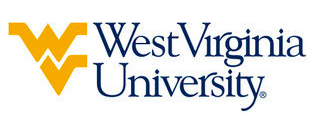 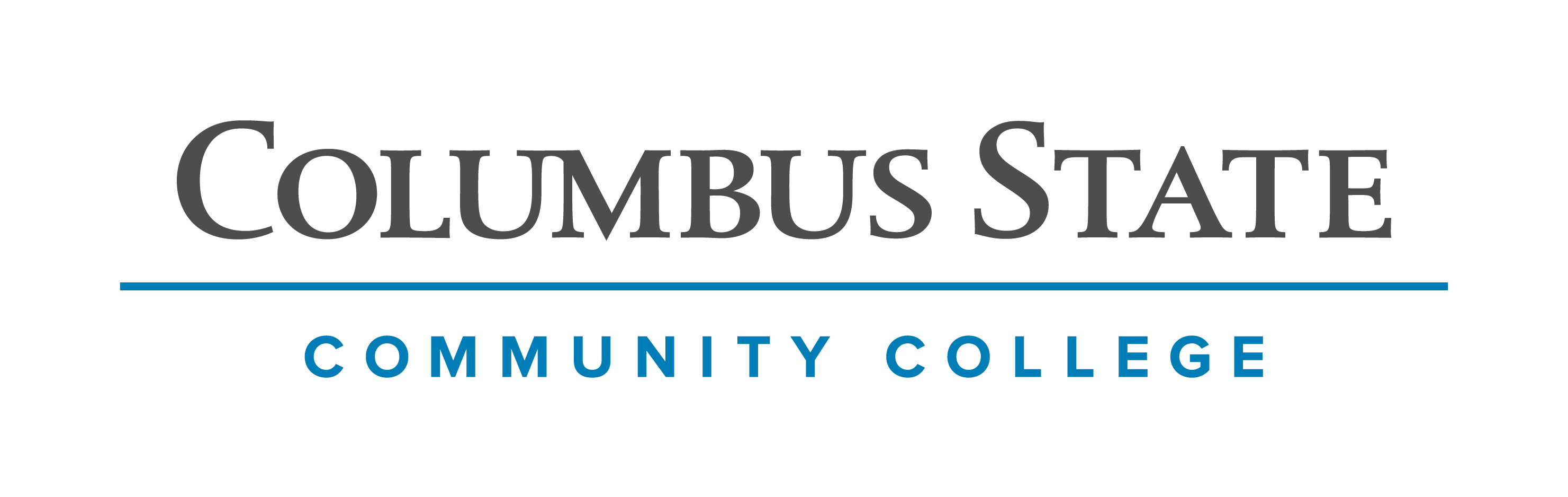 Bachelor of Science – Human Nutrition & Food (WVU-BS) Suggested Plan of Study*Students with a GPA of 2.0 or higher will be eligible for admission into the Human Nutrition and Food program and follow the first plan of study listed for West Virginia University. Students seeking to pursue the Area of Emphasis in Dietetics will need to have a minimum GPA of 3.0, receive a Didactic Program in Dietetics Verification Statement, and will follow the second plan of study under the respectively named header. HN&F 491: Professional Field Experience, can be completed during fall, spring or summer term. Students transferring to West Virginia University with an Associate of Arts or Associate of Science degree will have satisfied the General Education Foundation requirements at WVU.Students who have questions regarding this articulation agreement or the transferability of coursework may contact the WVU Office of the University Registrar. All other questions should be directed to the WVU Office of Admissions.      The above transfer articulation of credit between West Virginia University and Lord Fairfax Community College, is approved by the Dean, or the Dean’s designee, and effective the date of the signature.  ____________________________________      	     ____________________________________          	_______________	       Print Name	 		           Signature		  	        DateJ. Todd Petty Ph.D. Associate Dean for WVU’s Agriculture and Natural ResourcesColumbus State Community CollegeHoursWVU EquivalentsHoursYear One, 1st SemesterYear One, 1st SemesterYear One, 1st SemesterYear One, 1st SemesterENGL 1100 or ENGL 11013ENGL 1013MATH 11316MATH 1506*Historical Study Elective3*Historical Study Elective3*Visual/Performing Arts Elective3*Visual/Performing Arts Elective3COLS 1100 or COLS 11011ORIN 1TC1TOTAL1616Year One, 2nd SemesterYear One, 2nd SemesterYear One, 2nd SemesterYear One, 2nd SemesterENGL 23673ENGL 1023PHYS 12005PHYS 1015STAT 24504STAT 2114PSY 11003PSYC 1013TOTAL1515Year Two, 1st SemesterYear Two, 1st SemesterYear Two, 1st SemesterYear Two, 1st SemesterCHEM 11715CHEM 115 + CHEM 115L5PHYS 12015PHYS 1025BIOL 11134BIOL 115 + BIOL 1164ASC 11901PHIL 1TC1TOTAL1515Year Two, 2nd SemesterYear Two, 2nd SemesterYear Two, 2nd SemesterYear Two, 2nd SemesterCHEM 11725CHEM 116 + CHEM 116L5BIO 11144BIOL 117 + BIOL 1184ECON 22003ECON 2013HNTR 11533HN&F 1713TOTAL1515WEST VIRGINIA UNIVERSITYWEST VIRGINIA UNIVERSITYWEST VIRGINIA UNIVERSITYWEST VIRGINIA UNIVERSITYGeneralist Area of EmphasisGeneralist Area of EmphasisGeneralist Area of EmphasisGeneralist Area of EmphasisYear Three, 1st SemesterYear Three, 1st SemesterYear Three, 2nd SemesterYear Three, 2nd SemesterHN&F 2713AEM 3414HN&F 3483HN&F 2003CHEM 233 & CHEM 2354CHEM 234 & CHEM 2364FDST 2003HN&F 3503ANPH 301 or PSIO 241 or PSIO 4413HN&F 3533TOTAL16TOTAL17Year Four, 1st SemesterYear Four, 1st SemesterYear Four, 2nd SemesterYear Four, 2nd SemesterHN&F 4723HN&F 4012HN&F 4733HN&F 4603AGBI 4103HN&F 4743AGEE 220 or BUSA 320 or ARE 2043HN&F 3553HN&F 3643SOCA 1053PSYC 241 or 2513TOTAL15TOTAL17*Dietetics Area of Emphasis*Dietetics Area of Emphasis*Dietetics Area of Emphasis*Dietetics Area of EmphasisYear Three, 1st SemesterYear Three, 1st SemesterYear Three, 2nd SemesterYear Three, 2nd SemesterHN&F 2713AEM 3414HN&F 3483HN&F 2003CHEM 233 & CHEM 2354CHEM 234 & CHEM 2364AGEE 220 or BUSA 320 or ARE 2043HN&F 3503FDST 2003HN&F 3533TOTAL16TOTAL17Summer SessionSummer SessionHN&F 4913Year Four, 1st SemesterYear Four, 1st SemesterYear Four, 2nd SemesterYear Four, 2nd SemesterHN&F 3483HN&F 3553HN&F 3643HN&F 4012HN&F 4733HN&F 4603ANPH 301 or PSIO 241 or PSIO 4413HN&F 4743AGBI 4103SOCA 1053PSYC 241 or 2513TOTAL15TOTAL17